TAURANGA GIRLS COLLEGE		Name: _____________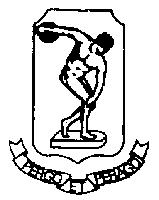 YEAR 9 HOMEWORK SHEET		Tutor Class:	Series A Sheet 4		 			TGC Values: Respect, Participation, Pride	Due Date: ____________KEY SKILLS:In the number 43,562 what digit is in the thousands column?  ______Write 40,000 in words____________________Round 5794 to the nearest thousand  _______________Insert < or > to make it a true statement:5672  ____  5341Calculate  112 = ______List the factors of 12__________________Calculate    (2 + 3) x 5__________________ Write 0.1 as a fraction = _____What fraction is shaded?	___________  of 27 = ______Write the next two numbers:17, 12, 7,  ____,   ____1 centimetre  = _______ mmWhat is the perimeter of this rectangle?______cmWhat is the area of the rectangle shown above?______cm2Name this shape:(all sides are equal length)	__________Key Skills Total: _____  / 16CURRENT WORK:Answer questions 1 to 4 below using angles 1 to 2Name Angle 2  ________What type of angle is Angle 1? ________If a wheel turns through eight complete revolutions 	how many right angles has it turned through?   		 _____________Complete each of the following sentences:Vertically opposite angles are ____________Angles on a straight line add to __________  degreesAngles at a point add to __________  degreesAngles in a triangle add to __________  degreesGive the size of each angle below (do not use a protractor)a = _____		    	b = _____			c = _____Current Work Total: ______ / 10 APPLICATIONS AND PROBLEM SOLVING(Show your working to show how you solved these questions.  One mark for working, one mark for the correct answer)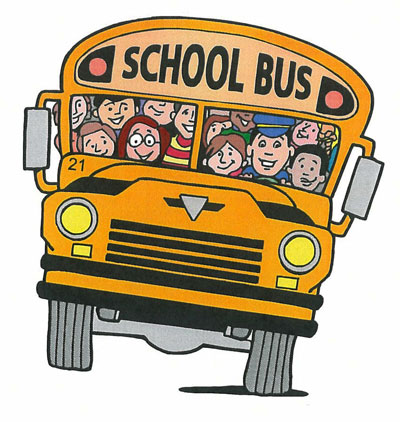 There were 1356 students in a school and 818 of them caught the school bus.  How many of the students in the school did not come to school by bus?Working: Answer:  ________ students do not come to school by bus.In a small school all Year 9 go to camp.  To go to camp they take two buses, each taking 55 students; plus eight cars each taking 4 students; plus two minivans each taking 11 students.  How many students went to camp?Working: Answer:  ________ Year 9 students went to camp.Shona is picking passion fruit and putting the pulp in 500g containers.  If she gets 320g and 465g on the first two days of picking how much more pulp is needed to full two containers? Working:Answer:  Shona needs  ______  more grams of pulp.Shona sells the passion fruit in 500g and 200g containers.  The 500g containers sell for $5 each and the 200g containers for $2 each.Shona goes to the Tauranga Primary School Market day and sells twenty 500g containers and fifteen 200g containers.How much money does she get in total from her sales?Working:Answer:  Shona needs  ______  more grams of pulp.	Applications and problem solving Total: ______ / 8Self Reflection: Comment (What do I need to understand?)Key Skills  ___  / 16  Current work   ___ / 10  Applications___ / 8Total___ /31